ACCESO A LA BASE DE DATOS AOCS – 7ª EDICIÓN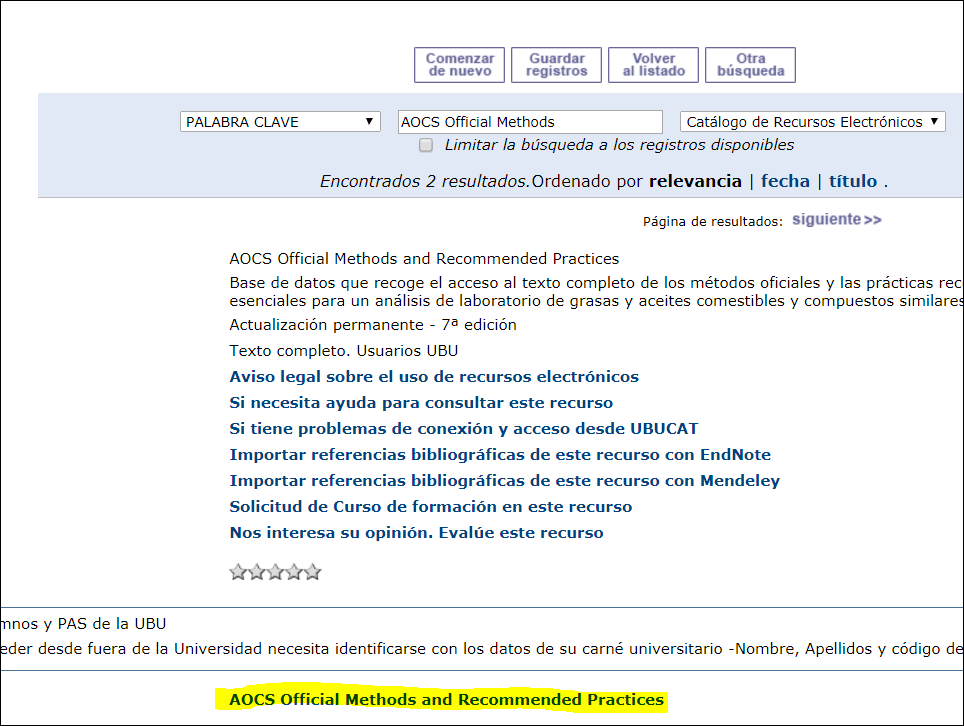 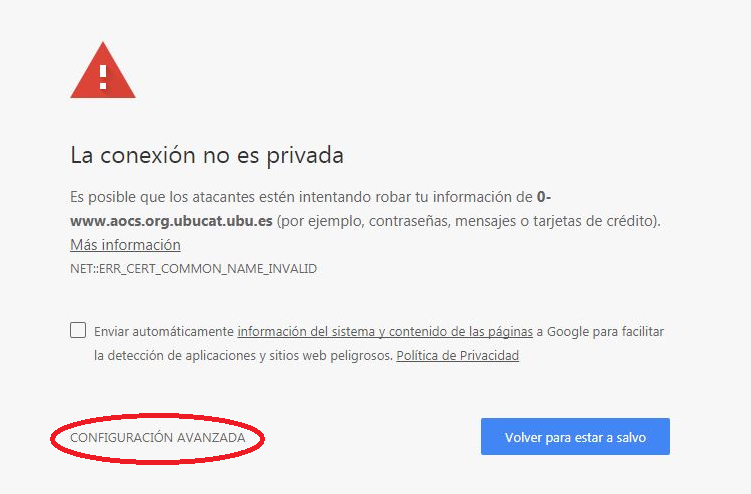 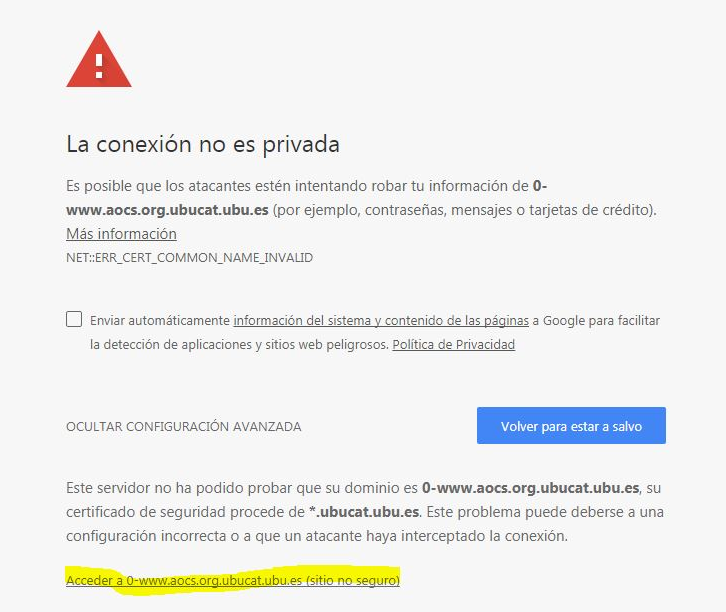 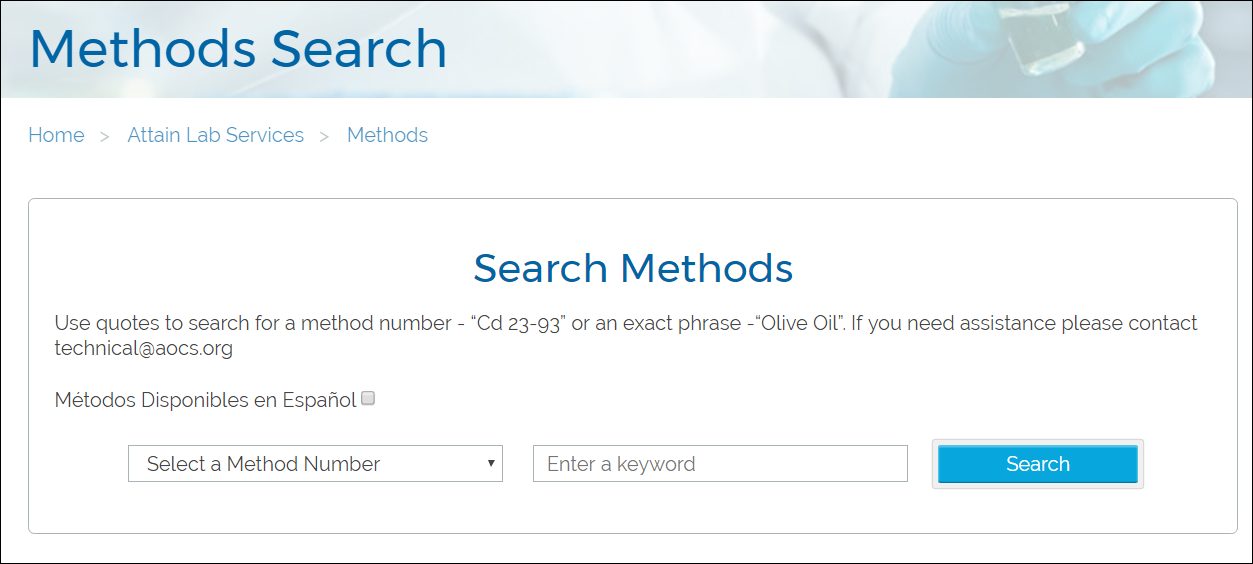 